РЕСПУБЛИКА ДАГЕСТАНСОБРАНИЕ ДЕПУТАТОВ МУНИЦИПАЛЬНОГО РАЙОНА«ДЕРБЕНТСКИЙ РАЙОН»368600, г. Дербент, ул. Гагарина 23                                                                               тел.4-31-75           	"26" января 2021г.                                                                                                         №37/8РЕШЕНИЕО внесении изменений в решение Собрания депутатов муниципального района «Дербентский район» от 24 апреля 2018 года №14/7 «Об утверждении Положения о порядке организации ипроведения публичных слушаний и общественных обсужденийна территории муниципального района «Дербентский район»В соответствие со статьей 28 Федеральный закон от 06.10.2003 № 131-ФЗ «Об общих принципах организации местного самоуправления в Российской Федерации», а такжев целях привидения Положения о порядке организации и проведения публичных слушаний и общественных обсуждений на территории муниципального района «Дербентский район»,утвержденное решением Собрания депутатов муниципального района «Дербентский район»от 24 апреля 2018 года №14/7 в соответствие действующему законодательству, Собрание депутатов муниципального района «Дербентский район»,РЕШИЛО:В Положение о порядке организации и проведения публичных слушаний и общественных обсуждений на территории муниципального района «Дербентский район», утвержденное решением Собрания депутатов муниципального района "Дербентский район" от 24 апреля 2018 года №14/7 (далее Положение) внести следующие изменения:Подпункт 3 пункта 4.2. главы 4 Положения признать утратившим силу;В главе 11 Положения пункты 11.2. «Особенности проведения публичных слушаний по проекту правил землепользования и застройки межселенных территорий района» и 11.3. «Особенности проведения публичных слушаний по вопросу предоставления разрешений на условно разрешенный вид использования земельных участков и объектов капитального строительства, а также отклонения от предельных параметров разрешенного строительства, реконструкции объектов капитального строительства»признать утратившими силу.Опубликовать настоящее Решение в газете «Дербентские известия» и разместить на официальном сайте администрации муниципального района «Дербентский район».Главамуниципального района«Дербентский район»                                                           М.Г. РагимовПредседатель Собраниядепутатов МР «Дербентский район»                                     М.А. Семедов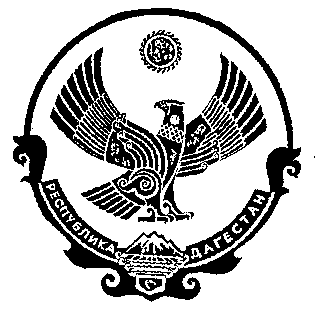 